Міністерство освіти і науки УкраїниЛьвівський національний університет імені Івана ФранкаЗатверджено назасіданні кафедри філософії(протокол №1 від 30 серпня 2021 р.)Завідувач кафедри філософії проф. Карась А.Ф.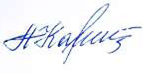 Методичні рекомендації до організації і проведення державного іспиту (атестаційного екзамену) з Філософії та захисту кваліфікаційної (бакалаврської) роботидля студентів першого (бакалаврського) рівня вищої освітиз галузі знань 03 Гуманітарні наукиспеціальності 033 ФілософіяРозробник:асистент кафедри філософії Янкович Т.Я.Львів – 2021ВступАтестаційний (державний) іспит та захист кваліфікаційних робіт для студентів першого (бакалаврського) рівня вищої освіти з галузі знань 03 Гуманітарні науки, спеціальності 033 Філософія  проводиться у відповідності до «Положення про екзаменаційну комісію у Львівському національному університеті імені Івана Франка». Атестаційний іспит та захист кваліфікаційних  робіт для студентів першого (бакалаврського) рівня вищої освіти з галузі знань 03 Гуманітарні науки, спеціальності 033 Філософія  проводить екзаменаційна комісія, після завершення теоретичної та практичної частини навчання у відповідності до затвердженого навчального плану освітньої програми «Філософія». Як підсумковий освітній компонент атестація відображає такі компетентності та результати навчання випускника:Здатність розв’язувати складні спеціалізовані задачі та практичні проблеми у галузі філософії та гуманітаристики або у процесі навчання, що передбачає застосування філософських теорій та методів і характеризується комплексністю та невизначеністю умов.ЗК1.Здатність до абстрактного мислення, аналізу і синтезу.ЗК2. Здатність вчитися й оволодівати сучасними знаннями. ЗК4. Здатність бути критичним і самокритичним. ЗК5. Здатність проведення досліджень на відповідному рівні. ЗК6. Здатність застосовувати знання у практичних ситуаціях. ЗК7.Здатність спілкуватися державною мовою як усно, так і письмово.ЗК10. Здатність працювати автономно.ФК2. Здатність виокремлювати специфіку філософського знання та змістові відмінності філософії від інших форм мислення. ФК3. Здатність використовувати в професійній діяльності знання про розвиток основних філософських ідей, учень та напрямків. ФК5. Здатність аналізувати сучасні філософські проблеми та вчення. ФК6. Здатність викладати міркування послідовно, логічно, систематично та аргументовано. ФК7. Здатність аналізувати міркування та робити ґрунтовні смислові узагальнення, висновки. ФК8. Здатність оперувати філософською термінологією для розв’язання професійних завдань. ФК9. Здатність застосовувати в професійній діяльності філософські методи і підходи. ФК11. Здатність застосовувати в професійній діяльності знання про засади, розвиток і сучасний стан наукового та гуманітарного знання.ФК12.Здатність дотримуватися в професійній діяльності норм інтелектуальної доброчесності. Та забезпечує такі програмні результати навчання:РН1.Розуміти сенс філософії, її місце в системі культури. РН2. Розуміти розмаїття та специфіку філософських дисциплін, знати філософську термінологію. РН3. Знати основні етапи, напрямки в історії світової та вітчизняної філософії. РН4. Аналізувати та коментувати літературу з філософської, соціокультурної та загальногуманітарної проблематики.РН5. Спілкуватися з професійних питань державною та іноземною мовами усно й письмово, використовувати їх для організації ефективної міжкультурної комунікації. РН7. Розуміти сучасну наукову картину світу, її основні проблеми та суперечності. РН8. Мати обізнаність у головних філософських методах і підходах, розуміти етико-практичну значущість філософського знання. РН9. Мати навички написання філософських текстів. РН10. Мати навички реферування, систематизованого огляду та порівняльного аналізу філософської та загальнонаукової літератури. РН11. Вміти аналізувати міркування та робити ґрунтовні смислові узагальнення, висновки.РН12. Вміти викладати власні міркування послідовно, логічно, систематично та аргументовано. РН13. Критично оцінювати власну позицію та знання, порівнювати і перевіряти отримані результати. РН16. Вміти застосовувати загальногуманітарні та філософські знання в різних сферах життєдіяльності. РН18. Ефективно працювати з інформацією: добирати необхідну інформацію з різних джерел, зокрема з фахової літератури та електронних баз, критично аналізувати й інтерпретувати її, впорядковувати, класифікувати й систематизувати.Державна атестація є завершальним етапом нормативної складової циклу професійної та практичної підготовки, та має 3 кредити (90 год), а захист кваліфікаційних (бакалаврських) робіт – 4,5 кредитів (135 год). Екзаменаційна комісія оцінює рівень науково-теоретичної і практичної підготовки бакалаврів,  приймає рішення про здобуття ступеня бакалавра, присвоєння відповідної кваліфікації (Бакалавр філософії) та видачу диплома встановленого зразка (що відображається у відповідних протоколах) засідань ЕКу.Головою екзаменаційної комісії призначають найбільш кваліфікованого фахівця у відповідній галузі, та/або провідного наукового чи науково-педагогічного працівника відповідного напряму наукової діяльності, головою ЕКу № 1 студентів першого (бакалаврського) рівня вищої освіти з галузі знань 03 Гуманітарні науки, спеціальності 033 Філософія  є проф. Гапон Н.П., членами ж є проф. Карась А.Ф, проф. Лисий В.П., доктор філос. наук. Дахній А.Й., доц. Рижак Л.В.. Комісія працює згідно розкладу, затвердженого Проректором Львівського національного університету імені Івана Франка. Перед проведенням підсумкової атестації проводяться оглядові лекції та загальний інструктаж. Організаційна робота покладена на секретаря Еку №1.До початку роботи екзаменаційної комісії №1 першого (бакалаврського) рівня вищої освіти з галузі знань 03 Гуманітарні науки, спеціальності 033 Філософія  подають наказ (витяг з наказу) про затвердження персонального складу комісії, розклад роботи ЕК,  наказ про допуск бакалаврів до атестації, інформацію щодо захисту кваліфікаційної  роботи, залікові книжки студента, відомості про результати наукової  роботи студентів, допущених до складання атестації, рейтинг успішності  (отримані оцінки з теоретичних дисциплін, практик,  тощо протягом усього терміну навчання, результати перевірки на дотримання правил академічної доброчесності.Атестаційний (державний) іспитНа державний іспит виносяться нормативні навчальні дисципліни циклу професійної та практичної підготовки:Історія античної філософіїФілософська антропологіяІсторія середньовічної філософіїІсторія філософії Нового часуГносеологія, епістемологія, праксеологіяСоціальна філософіяДіалектикаФілософія свободиФеноменологія та герменевтикаІсторія української філософіїПредмет філософії в історії філософіїФілософська пропедевтика Філософія історії Філософія та методологія наукиЗагальна семіотикаНімецька класична філософіяОнтологія та метафізикаІсторія філософії ХІХ-ХХ ст.Історія науки і технікиЗміст екзаменаційних білетів сформовано таким чином, що бакалаври розкривають не лише теоретичні питання, а й аналізують першоджерела.Питання до Державного екзамену з філософії (попередній варіант):1. Світогляд та його структура. Світогляд і філософія.2. Раціональне, нераціональне, ірраціональне у мисленні та пізнанні3. Характеристика основних шкіл досократичної доби античної філософії.4. Соціальна філософія в системі гуманітарного знання. Предмет та завдання соціальної філософії. Соціальна філософія і соціологія.5. Нація як суб’єкт історичного розвитку. Поняття націоналізму та його види.6. Платон. Діалог “Федон”.7. Міфотворчість як філософська проблема. Міфологія як соціокультурний феномен.8. Від позитивізму до постпозитивізму.9. Аристотель “Метафізика”10. Соціально-філософські погляди Геґеля та їх історичні послідовники.11. Соціально-історична та культурна зумовленість пізнання. Поняття об’єкта та суб’єкта у гносеології. Особливості некласичної епістемології.12. Августин “Сповідь”.13. Релігійний світогляд і філософія.14. Характеристика філософії середніх віків.15. Ф. Бекон: “Новий органон” і проблема пізнання.16. Поняття “культура” та її аксіологічні виміри.17. Соціально-філософські ідеї у концепції А. Тойнбі.18. Предмет філософії у його історичній ґенезі.19. Основні ідеї марксизму та їх соціально-політичні наслідки.20. Вчення Ляйбніца про суть і природу монад.21. Філософія і метафізика: визначення і підстави розмежування.22. Пізнавальний процес та його структура. Чуттєве і раціональне, емпіричне та теоретичне в пізнанні. Методи і форми пізнання.23. Вчення Дж. Локка про досвід, рефлексію, ідею та якості у творі “Есе про людське розуміння”24. Система філософського знання та його структура. Філософія і наука.25. Проблема людини у філософії. Філософська антропологія ХХ ст.26. Кант: “Критика чистого розуму”: характеристика проблеми апріоризму та трансцендентальності.27. Основні гносеологічні парадигми доби Нового часу та їх переусвідомлення у філософії ХХ століття.28. Діалектика як теорія, як метод і як діалог. Структура діалектичного методу.29. Кант “Критика практичного розуму”: вчення про категоричний імператив.30. Онтологія як філософське вчення. Проблема субстанції та форми її теоретичного обґрунтування.31. Філософія Томи Аквінського.32. Соціальна філософія К. Поппера.33. Психоаналітичний напрям у філософії ХХ століття.34. Проблема свободи у філософії античності, середньовіччя і Нового часу.35. “Феноменологія духу” Геґеля.36. Структуралізм і постструктуралізм.37. Феномен європейського нігілізму і філософія Ніцше.38. Філософія українських мислителів ХХ ст. (І. Франко, Д. Чижевський, В. Вернадський, І. Мірчук, О. Кульчицький )39. Філософія екзистенціалізму: основні ідеї і постаті.40. Феномен моралі: поняття, структура, функції.41. Р. Декарт “Міркування про метод”.42. Філософія і метафізика.43. Філософія науки: основні концепції та представники.44. Поняття моральної свободи. Добро і зло, обов’язок і відповідальність як категорії етики.45. Основні концепції філософії історії. К. Ясперс “Сенс і призначення історії”.46. Природа як предмет філософського осмислення. Проблема взаємодії природи та суспільства.47. М. Гайдеґґер “Буття і час”.48. Проблема свободи у філософії та основні концепти її осягнення. Концепція свободи І. Берліна.49. Місце естетики в системі філософського знання та в теорії мистецтва.50. К.Поппер "Відкрите суспільство і його вороги".51. Характеристика системи і методу філософії Геґеля.52. Основні ідеї та напрями філософії ХХ століття.53. Характеристика світогляду І.Франка. І.Франко "Що таке поступ?”54. Семіотика як філософський напрям: предмет, поняття і завдання.55. Філософсько-антропологічні погляди М. Шеллера.56. Екологія і демографія як проблема в сучасній соціальній філософії та в Україні.57. Лінгвістичний поворот у філософії. Концепція мови Ф. де Соссюра.58. М.Вебер "Протестантська етика і дух капіталізму".59. Герменевтика як філософія гуманітарного знання.60. Л. Вітгенштайн та його місце у філософії ХХ століття.61. Епікуреїзм і стоїцизм в античній філософії.62. Феноменологія як напрям філософії.63. Еволюція ідеї і практики свободи у філософії Заходу: від Аристотеля до комунікативної філософії.64. Гносеологія як теорія пізнання, її предмет та основні концепції.65. Предмет філософії у його історичній ґенезі.66. Проблема людського покликання у творчості Г. Сковороди.67. Постмодернізм як явище філософії і культури.68. Філософія Г. Сковороди.69. Філософія науки: постаті і концепції у ХХ ст.70. Проблема віри і розуму в середньовічній філософії.71. «Парадигма» і «наукова революція» у концепції Т. Куна.72. Проблема універсалій у середньовічній філософії: номіналізм і реалізм.73. Онтологія і проблема субстанції у класичній і некласичній філософії.74. Раціоналізм, емпіризм та сенсуалізм у філософії Нового часу.75. Характерні проблеми, ідеї та постаті філософії ірраціоналізму.76. Характерні особливості філософських напрямків ХХ століття: між саєнтизмом та антисаєнтизмом.  Повнота відповіді бакалавра, оцінюється відповідною кількістю балів, котрі після обговорення членами та Головою екзаменаційної комісії повідомляються бакалаврам, та заноситься у відповідну відомість та записується у залікову книжку.Кваліфікаційна (бакалаврська) робота із захистом в ЕККваліфікаційна робота – самостійно виконана науково-дослідна робота, головною метою і змістом якої є наукові дослідження з сучасних питань теоретичного, або прикладного характеру за профілем підготовки першого (бакалаврського) рівня вищої освіти з галузі знань 03 Гуманітарні науки, спеціальності 033 Філософія .  Кваліфікаційна робота є самостійним науковим дослідженням здобувача вищої освіти, що виконується на завершальному етапі навчання. Методичні вказівки з розробки, написання та оформлення кваліфікаційної  роботи розроблено випусковою кафедрою. Теми кваліфікаційних робіт затверджують на Вченій раді філософського факультету. Бакалаври мають право вибору теми кваліфікаційної роботи з переліку, визначеного випусковою кафедрою, або можуть запропонувати свою з обґрунтуванням доцільності її розробки. Наукових керівників кваліфікаційних робіт призначають з числа професорів і доцентів, науково-педагогічних працівників кафедри філософії, або історії філософії. Науковий керівник відповідає за дотримання у роботі сучасних вимог та оформлення пояснювальної записки згідно з вимогами державних стандартів та відповідних методичних матеріалів. Науковий керівник готує на кваліфікаційну роботу відгук та допуск до захисту, що включає обґрунтування актуальності теми, логічності і структури викладення матеріалу, якості огляду і аналізу літератури, коректності посилань на наведені в тексті цитати інших авторів, коректності і обґрунтованості вибору методів дослідження, коректності формулювання власних висновків, відповідності висновків меті та завданням роботи, якості оформлення роботи, апробацію результатів дослідження (за наявності).  Консультації щодо виконання кваліфікаційних робіт проводять протягом усього періоду навчання, з метою отримання бакавром  відповідей на окремі теоретичні або практичні питання, пояснення певних теоретичних положень чи аспектів їх практичного застосування. Кваліфікаційні роботи подають на випускову кафедру перед захистом. Рішення про допуск (не допуск) роботи до захисту ухвалюють на засіданні випускової кафедри. Рецензія на кваліфікаційну роботу (критичний відгук на роботу студента) подається завчасно, а список рецензентів затверджує декан факультету за поданням завідувача.	Комісія керується такими критеріями при оцінюванні кваліфікаційної роботи:Виступ на публічному захисті кваліфікаційної роботи (обґрунтування актуальності, мета, завдання, об’єкт, предмет);Український аспект дослідження;Відповіді на запитання. Мовна культура під час захисту, логіка та обґрунтованість викладу матеріалу;Відповідність змісту роботи темі роботи; наявність авторського аналізу літературних джерел;Рівень критичної оцінки джерел та текстів, самостійність викладу матеріалу, полемічна етика;Адекватність та достатність обраних для дослідження джерел, їхня новизна та критичний аналіз;Наявність та обґрунтованість висновків після кожного розділу та рівень концептуального аналізу та аналітичного розгляду;Макетування й технічне оформлення роботи;Коректність цитування;Вчасність виконання завдань та подання роботи до захисту.Порядок проведення захисту кваліфікаційної роботи (перебігом захисту провадить голова комісії (захисти є відкритими): Вступне слово Голови комісії – 2 хв.Керівник представляє вимоги та завдання, які ставилися перед  студентом, та доповідає про їх виконання – 5 хв.Представлення студентом кваліфікаційної роботи – 10 хв.Представлення рецензентом оцінки кваліфікаційної роботи – 10 хв.Відповідь студента на поставлені йому запитання рецензентом та іншими членами  комісії – 10 хв. Гості, присутні на захисті, можуть поставити студентові запитання, але не більше одного. Процедура обговорення й винесення членами комісії результатів написання кваліфікаційної роботи та її захисту проходять у закритому режимі. Письмова робота становить 65% від загального підсумкового балу за кваліфікаційну роботу. Усний захист становить 35% від загального підсумкового балу.Після проведення підсумкової атестації, члени комісії підписують відповідні документи, а Голова ЕКу № 1 подає звіт про результати роботи та аналіз успішності встановленого зразку. ДодаткиЛЬВІВСЬКИЙ НАЦІОНАЛЬНИЙ УНІВЕРСИТЕТімені ІВАНА ФРАНКАФІЛОСОФСЬКИЙ ФАКУЛЬТЕТКАФЕДРА  ФІЛОСОФІЇ/ІСТОРІЇ ФІЛОСОФІЇДОПУСКЯ ________________________________________ ,      тел.______________________________як керівник бакалаврської роботи ___________________________________________________________________    студента  ______________________________________________________________________повідомляю екзаменаційну комісію про те, що дана кваліфікаційна  робота рекомендується мною до планового захисту під час державної атестації ___ року.Характеристика дипломної роботи: ________________________________________________________________________________________________________________________________________________________________________________________________________________________________________________________________________________________________Оцінка Керівника за письмову роботу: ______/100Підпис наукового керівника______________________  Дата____    ____________2022 р.Відгук наукового керівникана кваліфікаційну  роботу студента (-ки)  _________________________________________________тема роботи: ____________________________________________________________________________________Оцінювання рівня виконання завдань  роботиНауковий керівник_______________________________________________________ (підпис, прізвище, ініціали)ЛЬВІВСЬКИЙ НАЦІОНАЛЬНИЙ УНІВЕРСИТЕТ імені ІВАНА ФРАНКАРЕЦЕНЗІЯНА КВАЛІФІКАЦІЙНУ  РОБОТУІм’я та прізвище студента  __________________________________________Тема роботи _______________________________________________________Ім’я та прізвище керівника ______________________ Ім’я та прізвище рецензента ________________________________________Дата захисту «  » червня  2022 р.КРИТЕРІЇ ОЦІНЮВАННЯ1. За формулювання теми, об’єкта, предмета й дослідницьких завдань: представлення основної ідеї та мети наукової роботи, визначення ключових дослідницьких завдань; обґрунтування наукової доцільності та актуальності праці; представлення меж дослідження; огляд та наліз основної літератури, використаної для опрацювання теми; огляд актуального стану дослідження проблематики та локалізації власного дослідницького проекту в цьому контексті; опис методів дослідження та пояснення доцільності їх використання; точність і репрезентативність заключних висновків, успішність виконання дослідницьких завдань.Коментар________________________________________________________________________________________________________________________________________________________________________________________Оцінка ______ (макс.20)  підпис ___________2. За уміння аналізувати джерела та користуватися науковою літературою:ретельність підбору наукової літератури; відповідність бібліографії тематиці дослідження; використання іншомовних джерел; наукова надійність джерел; рівень розуміння наукової літератури, точність, інтерпретації та представлення матеріалу.________________________________________________________________________________________________________________________________________________________________________________________________Оцінка ______ (макс.20)  підпис ___________3. За рівень викладу:якість структури роботи, її відповідність тематиці й дослідницьким завданням, характеру джерел; наявність систематичного способу організації матеріалу; логічна послідовність, переконливість і зрозумілість викладу; уміння оцінювати позитиви та негативи текстів інших авторів; аналіз та спростування контраргументів; присутність авторського коментаря до матеріалу з інших джерел; рівень самокритичності.Коментар________________________________________________________________________________________________________________________________________________________________________________________Оцінка ______ (макс.20)  підпис ___________4. За теоретичний рівень роботи:володіння термінологічним апаратом; наявність чіткого аргументу та обґрунтованість висновків; рівень критичного та концептуального аналізу; рівень аналітичності мислення та унаочнення взаємозв’язків; уміння синтетичного бачення; успішність володіння методами наукового дослідження.Коментар________________________________________________________________________________________________________________________________________________________________________________________________________________________________________________________________________________________Оцінка ______ (макс.20)  підпис ___________5. За володіння українською мовою: стилістика, граматика, орфографія та ін. ________________________________________________________________________________________________________________________________________________________________________________________________Оцінка ______ (макс.10)  підпис ___________6. За коректність посилань та оформлення бібліографії.Коментар________________________________________________________________________________________________________________________________________________________________________________________________________________________________________________________________________________________Оцінка ______ (макс.5)  підпис ___________7. За технічне оформлення: обкладинка, поля, заголовки та ін.________________________________________________________________________________________________________________________________________________________________________________________________Оцінка ______ (макс.5)  підпис ___________Підсумковий бал ___________ /100Рецензент ________________________________________                 ___________Дата «____»___________ 2022 р.№Критерії оцінюванняМаксим. кількість балівОцінка наук. керівн.Коментар1Самостійність, творчій підхід у виборі та формулюванні теми 102Самостійність у пошуку інформації, систематичність роботи над виконанням запланованих завдань103Співпраця з науковим керівником в процесі проведення дослідження 10 4 Рівень наукового викладу, володіння поняттями, термінологією105Якість інтерпретації бібліографічних джерел, рівень критичного, концептуального аналізу10+106Структурна чіткість та якість логічного викладу тексту, переконливість  аргументів107Відповідність тексту  до визначених завдань; ґрунтовність  висновків з розділів та загального висновку, їхня відповідність до предмету дослідження та актуальності10+108Вчасність подання завершеної дипломної роботи науковому керівникові 10З а г а л о м100 балів